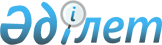 О бюджете Бакинского сельского округа Бородулихинского района на 2021-2023 годыРешение маслихата Бородулихинского района Восточно-Казахстанской области от 19 января 2021 года № 2-3-VII. Зарегистрировано Департаментом юстиции Восточно-Казахстанской области 26 января 2021 года № 8378
      Примечание ИЗПИ.
      В тексте документа сохранена пунктуация и орфография оригинала.
      В соответствии с пунктом 2 статьи 9-1, пунктом 2 статьи 75 Бюджетного кодекса Республики Казахстан от 4 декабря 2008 года, подпунктом 1) пункта 1 статьи 6 Закона Республики Казахстан от 23 января 2001 года "О местном государственном управлении и самоуправлении в Республике Казахстан", решением Бородулихинского районного маслихата от 25 декабря 2020 года № 56-5-VI "О районном бюджете на 2021-2023 годы" (зарегистрировано в Реестре государственной регистрации нормативных правовых актов за номером 8256), Бородулихинский районный маслихат РЕШИЛ:
      1. Утвердить бюджет Бакинского сельского округа на 2021-2023 годы согласно приложениям 1, 2, 3 соответственно, в том числе на 2021 год в следующих объемах:
      1) доходы – 23479 тысяч тенге, в том числе:
      налоговые поступления – 2569 тысяч тенге;
      неналоговые поступления – 0 тенге;
      поступления от продажи основного капитала– 0 тенге;
      поступления трансфертов – 20910 тысяч тенге;
      2) затраты – 23479 тысяч тенге;
      3) чистое бюджетное кредитование – 0 тенге;
      4) сальдо по операциям с финансовыми активами – 0 тенге;
      5) дефицит (профицит) бюджета – 0 тенге;
      6) финансирование дефицита (использование профицита) бюджета – 0 тенге.
      Сноска. Пункт 1 в редакции решения  маслихата Бородулихинского района Восточно-Казахстанской области от 10.12.2021 № 11-3-VII (вводится в действие с 1 января 2021).


      2. Предусмотреть объем бюджетной субвенции, передаваемой из районного бюджета в бюджет Бакинского сельского округа на 2021 год в сумме 16396 тысяч тенге.
      2-1. Предусмотреть в бюджете Бакинского сельского округа на 2021 год целевые текущие трансферты из районного бюджета в сумме 5820 тысяч тенге.
      Сноска. Решение дополнено пунктом 2-1 в соответствии с решением Бородулихинского районного маслихата Восточно-Казахстанской области от 10.12.2021 № 11-3-VII (вводится в действие с 01.01.2021).


      3. Признать утратившими силу некоторые решения Бородулихинского районного маслихата согласно приложению 4.
      4. Настоящее решение вводится в действие с 1 января 2021 года. Бюджет Бакинского сельского округа на 2021 год
      Сноска. Приложение 1 в редакции решения маслихата Бородулихинского района Восточно-Казахстанской области от 10.12.2021 № 11-3-VII (вводится в действие с 1 января 2021). Бюджет Бакинского сельского округа на 2022 год Бюджет Бакинского сельского округа на 2023 год Перечень решений Бородулихинского районного маслихата, признанных утратившими силу
      1) решение Бородулихинского районного маслихата от 16 января 2020 года № 46-3-VI "О бюджете Бакинского сельского округа Бородулихинского района на 2020-2022 годы" (зарегистрировано в Реестре государственной регистрации нормативных правовых актов за номером 6609, опубликовано в Эталонном контрольном банке нормативных правовых актов Республики Казахстан в электронном виде 23 января 2020 года);
      2) решение Бородулихинского районного маслихата от 23 октября 2020 года № 54-3-VI "О внесении изменений в решение Бородулихинского районного маслихата от 16 января 2020 года № 46-3-VI "О бюджете Бакинского сельского округа Бородулихинского района на 2020-2022 годы" (зарегистрировано в Реестре государственной регистрации нормативных правовых актов за номером 7765, опубликовано в Эталонном контрольном банке нормативных правовых актов Республики Казахстан 6 ноября 2020 года).
      3) решение Бородулихинского районного маслихата от 25 декабря 2020 года № 56-7-VI "О внесении изменения в решение Бородулихинского районного маслихата от 16 января 2020 года № 46-3-VI "О бюджете Бакинского сельского округа Бородулихинского района на 2020-2022 годы" (зарегистрировано в Реестре государственной регистрации нормативных правовых актов за номером 8138, опубликовано в Эталонном контрольном банке нормативных правовых актов Республики Казахстан 11 января 2021 года).
					© 2012. РГП на ПХВ «Институт законодательства и правовой информации Республики Казахстан» Министерства юстиции Республики Казахстан
				
      Председатель сессии 

А. Аубакиров

      Секретарь районного  маслихата 

У. Майжанов
Приложение 1 к решению 
Бородулихинского районного 
маслихата от 19 января 
2021 года № 2-3-VII
Категория
Категория
Категория
Категория
Категория
Сумма (тысяч тенге)
Класс
Класс
Класс
Класс
Сумма (тысяч тенге)
Подкласс
Подкласс
Подкласс
Сумма (тысяч тенге)
Наименование доходов
Сумма (тысяч тенге)
1.ДОХОДЫ
23479
1
Налоговые поступления
2569
04
Налоги на собственность 
2569
1
1
Налоги на имущество
46
3
3
Земельный налог
147
4
4
Налог на транспортные средства
2376
2
Неналоговые поступления
0
 3
Поступления от продажи основного капитала
0
 4
Поступления трансфертов
20910
02
Трансферты из вышестоящих органов государственного управления
20910
3
3
Трансферты из районного (города областного значения) бюджета 
20910
Функциональная группа
Функциональная группа
Функциональная группа
Функциональная группа
Функциональная группа
Сумма (тысяч тенге)
Функциональная подгруппа
Функциональная подгруппа
Функциональная подгруппа
Функциональная подгруппа
Функциональная подгруппа
Администратор бюджетных программ
Администратор бюджетных программ
Администратор бюджетных программ
Программа
Программа
Наименование
II. ЗАТРАТЫ
23479
01
Государственные услуги общего характера
18719
1
Представительные, исполнительные и другие органы, выполняющие общие функции государственного управления
18719
124
Аппарат акима города районного значения, села, поселка, сельского округа
18719
001
Услуги по обеспечению деятельности акима города районного значения, села, поселка, сельского округа
18719
06
Социальная помощь и социальное обеспечение 
771
9
Прочие услуги в области социальной помощи и социального обеспечения
771
124
Аппарат акима города районного значения, села, поселка, сельского округа
771
026
Обеспечение занятости населения на местном уровне
771
07
Жилищно-коммунальное хозяйство
2008
3
Благоустройство населенных пунктов
2008
124
Аппарат акима города районного значения, села, поселка, сельского округа
2008
008
Освещение улиц в населенных пунктах
983
009
Обеспечение санитарии населенных пунктов
525
011
Благоустройство и озеленение населенных пунктов
500
12
Транспорт и коммуникации
1981
1
Автомобильный транспорт
1981
124
Аппарат акима города районного значения, села, поселка, сельского округа
1981
013
Обеспечение функционирования автомобильных дорог в городах районного значения, селах, поселках, сельских округах
1981
III .Чистое бюджетное кредитование
0
IV. Сальдо по операциям с финансовыми активами
0
Приобретение финансовых активов
0
Поступление от продажи финансовых активов
0
V. Дефицит (профицит) бюджета
0
VI. Финансирование дефицита (использование профицита) бюджета
0Приложение 2 к решению 
Бородулихинского районного 
маслихата от 19 января 
2021 года № 2-3-VII
Категория
Категория
Категория
Категория
Сумма (тысяч тенге)
Класс
Класс
Класс
Сумма (тысяч тенге)
Подкласс
Подкласс
Сумма (тысяч тенге)
Наименование доходов
Сумма (тысяч тенге)
1.ДОХОДЫ
18016
1
Налоговые поступления
2696
04
Налоги на собственность 
2696
1
Налоги на имущество
48
3
Земельный налог
154
4
Налог на транспортные средства
2494
2
Неналоговые поступления
0
3
Поступления от продажи основного капитала
0
4
Поступления трансфертов
15320
02
Трансферты из вышестоящих органов государственного управления
15320
3
Трансферты из районного (города областного значения) бюджета 
15320
Функциональная группа
Функциональная группа
Функциональная группа
Функциональная группа
Функциональная группа
Сумма (тысяч тенге)
Функциональная подгруппа
Функциональная подгруппа
Функциональная подгруппа
Функциональная подгруппа
Сумма (тысяч тенге)
Администратор бюджетных программ
Администратор бюджетных программ
Администратор бюджетных программ
Сумма (тысяч тенге)
Программа
Программа
Сумма (тысяч тенге)
Наименование
Сумма (тысяч тенге)
II. ЗАТРАТЫ
18016
01
Государственные услуги общего характера
14186
1
Представительные, исполнительные и другие органы, выполняющие общие функции государственного управления
14186
124
Аппарат акима города районного значения, села, поселка, сельского округа
14186
001
Услуги по обеспечению деятельности акима города районного значения, села, поселка, сельского округа
14186
06
Социальная помощь и социальное обеспечение 
776
9
Прочие услуги в области социальной помощи и социального обеспечения
776
124
Аппарат акима города районного значения, села, поселка, сельского округа
776
026
Обеспечение занятости населения на местном уровне
776
07
Жилищно-коммунальное хозяйство
1268
3
Благоустройство населенных пунктов
1268
124
Аппарат акима города районного значения, села, поселка, сельского округа
1268
008
Освещение улиц в населенных пунктах
717
009
Обеспечение санитарии населенных пунктов
551
12
Транспорт и коммуникации
1786
1
Автомобильный транспорт
1786
124
Аппарат акима города районного значения, села, поселка, сельского округа
1786
013
Обеспечение функционирования автомобильных дорог в городах районного значения, селах, поселках, сельских округах
1786
III .Чистое бюджетное кредитование
0
IV. Сальдо по операциям с финансовыми активами
0
Приобретение финансовых активов
0
Поступление от продажи финансовых активов государства
0
V. Дефицит (профицит) бюджета
0
VI. Финансирование дефицита (использование профицита) бюджета
0Приложение 3 к решению 
Бородулихинского районного 
маслихата от 19 января 
2021 года № 2-3-VII
Категория
Категория
Категория
Категория
Сумма (тысяч тенге)
Класс
Класс
Класс
Сумма (тысяч тенге)
Подкласс
Подкласс
Сумма (тысяч тенге)
Наименование доходов
Сумма (тысяч тенге)
1.ДОХОДЫ
18341
1
Налоговые поступления
2816
04
Налоги на собственность 
2816
1
Налоги на имущество
50
3
Земельный налог
161
4
Налог на транспортные средства
2605
2
Неналоговые поступления
0
3
Поступления от продажи основного капитала
0
4
Поступления трансфертов
15525
02
Трансферты из вышестоящих органов государственного управления
15525
3
Трансферты из районного (города областного значения) бюджета 
15525
Функциональная группа
Функциональная группа
Функциональная группа
Функциональная группа
Функциональная группа
Сумма (тысяч тенге)
Функциональная подгруппа
Функциональная подгруппа
Функциональная подгруппа
Функциональная подгруппа
Сумма (тысяч тенге)
Администратор бюджетных программ
Администратор бюджетных программ
Администратор бюджетных программ
Сумма (тысяч тенге)
Программа
Программа
Сумма (тысяч тенге)
Наименование
Сумма (тысяч тенге)
II. ЗАТРАТЫ
18341
01
Государственные услуги общего характера
14356
1
Представительные, исполнительные и другие органы, выполняющие общие функции государственного управления
14356
124
Аппарат акима города районного значения, села, поселка, сельского округа
14356
001
Услуги по обеспечению деятельности акима города районного значения, села, поселка, сельского округа
14356
06
Социальная помощь и социальное обеспечение 
778
9
Прочие услуги в области социальной помощи и социального обеспечения
778
124
Аппарат акима города районного значения, села, поселка, сельского округа
778
026
Обеспечение занятости населения на местном уровне
778
07
Жилищно-коммунальное хозяйство
1332
3
Благоустройство населенных пунктов
1332
124
Аппарат акима города районного значения, села, поселка, сельского округа
1332
008
Освещение улиц в населенных пунктах
753
009
Обеспечение санитарии населенных пунктов
579
12
Транспорт и коммуникации
1875
1
Автомобильный транспорт
1875
124
Аппарат акима города районного значения, села, поселка, сельского округа
1875
013
Обеспечение функционирования автомобильных дорог в городах районного значения, селах, поселках, сельских округах
1875
III .Чистое бюджетное кредитование
0
IV. Сальдо по операциям с финансовыми активами
0
Приобретение финансовых активов
0
Поступление от продажи финансовых активов государтсва
0
V. Дефицит (профицит) бюджета
0
VI. Финансирование дефицита (использование профицита) бюджета
0Приложение 4 к решению 
Бородулихинского районного 
маслихата от 19 января 
2021 года № 2-3-VII